ΝΕΟΕΛΛΗΝΙΚΗ ΓΛΩΣΣΑ Β΄ΕΝΟΤΗΤΑ 3Α. ΕΝΕΡΓΗΤΙΚΗ ΚΑΙ ΠΑΘΗΤΙΚΗ ΦΩΝΗ – ΣΥΖΥΓΙΕΣ ΤΟΥ ΡΗΜΑΤΟΣ (σελ.48-51)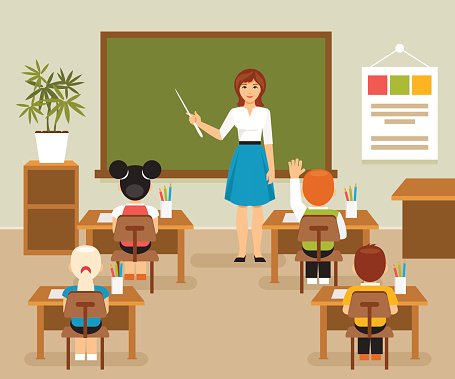 Οι φωνές των ρημάτων είναι η …………….. και η ………………………... Όσα ρήματα έχουν μόνο παθητική φωνή λέγονται ………………………., π. χ. ………….., ………………., …………………  .Να γράψεις τη συζυγία των ρημάτων (στη β΄ συζυγία να επισημάνεις και την τάξη τους):π.χ. εκτιμώ: β΄ συζυγία  -  α΄ τάξη (εκτιμάς)διαφωνώ:ξεχωρίζω:θυμάμαι:ξεχνιέμαι:ρωτώ:συλλογίζομαι:αναρωτιέμαι:κοιμάμαι:Να αναγνωρίσεις τη φωνή στην οποία βρίσκονται τα. παρακάτω ρήματα:π.χ. έφυγα: [το ρήμα στο α΄ πρόσωπο ενεστώτα κάνει (εγώ)φεύγω] ενεργητικής φωνής έχω κοιμηθεί:δεχόμουν:ελπίζω:θα πιεστώ: κουράστηκα:προσπαθήσαμε:Β.  ΤΟ Α΄ ΣΥΝΘΕΤΙΚΟ (σελ. 52-53)Να σχηματίσεις σύνθετα με τις λέξεις που σου δίνονται:τέσσερα + πλευρά → δύο + πρόσωπο →ένας + τόνος →φεύγω + πόνος →γη + γράφω →καλός + τέχνη →λείπω + ψυχή →πέντε + ορφανός →Να σχηματίσεις από δύο σύνθετα με πρώτο συνθετικό καθεμιά από τις παρακάτω λέξεις:μακρύς:χέρι (χειρ):πολύς:δύο:τρία:μητέρα:Nα αναλύσεις τις πιο κάτω λέξεις στα συνθετικά τους και να γράψεις τι μέρος του λόγου (ουσιαστικό, επίθετο, ρήμα, αριθμητικό, επίρρημα, πρόθεση, αντωνυμία) είναι το α΄ συνθετικό: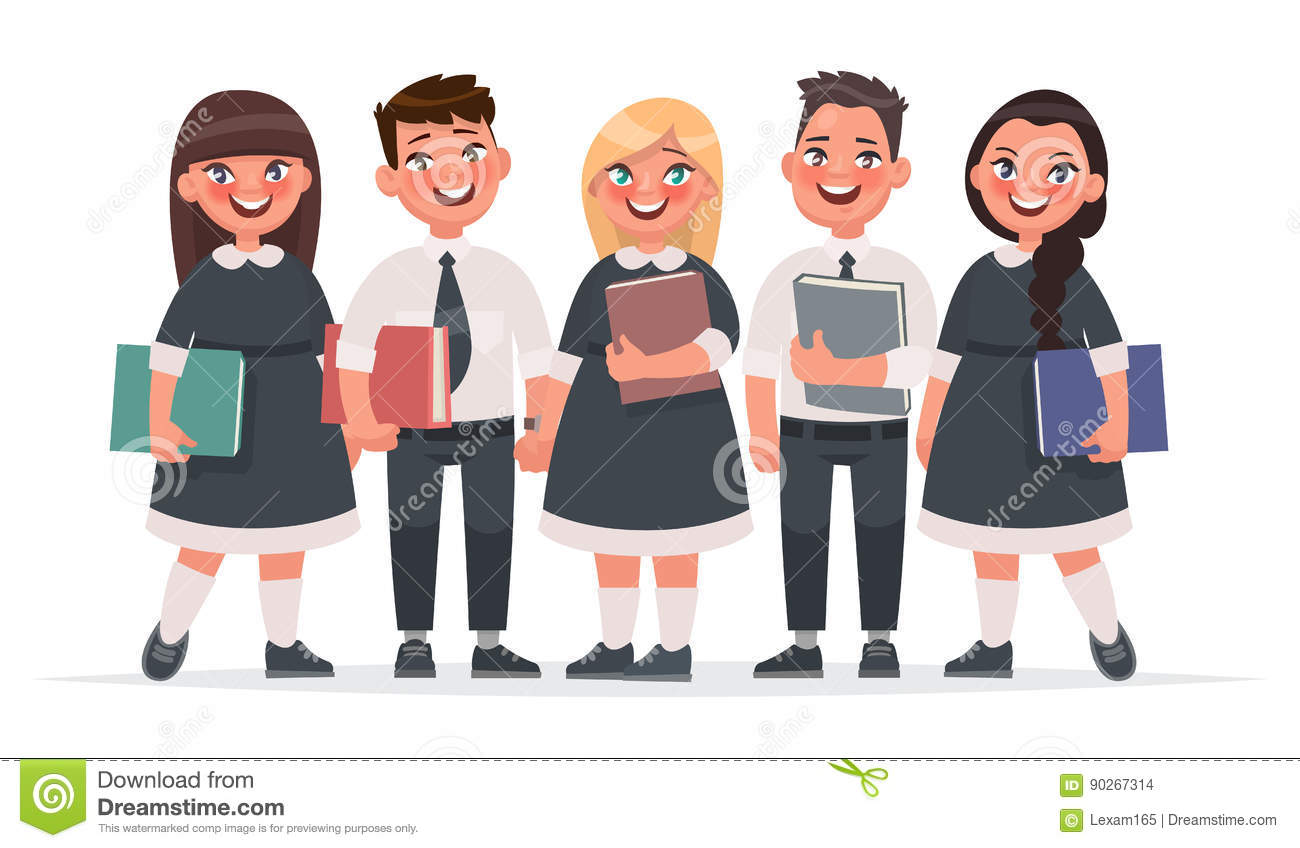 Κ α λ ή   δ ο υ λ ε ι ά !!!Λέξειςα΄ συνθετικόβ΄ συνθετικόΤι μέρος του λόγου είναι το α΄ συνθετικόφιλόλογοςδιώροφοςξαναβλέπωχαιρέκακοςαγροφύλακαςμονόστηλομικρόβιοαναψοκοκκινίζωφυγόστρατος